五思研究生招生管理系统用户手册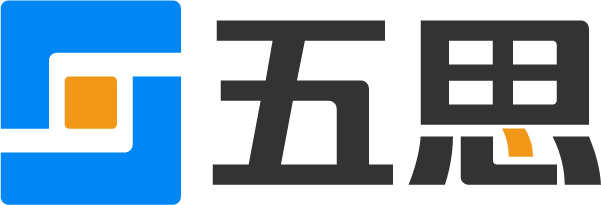 山东五思信息科技有限公司2021年1月目  录1	博士初试	11.1	博士初试-申请考核	11.1.1	考生报名	1博士初试博士初试-申请考核考生报名报名网址：http://gms.sdau.edu.cn/pas/。考生注册在【考生登录】-【考生注册】功能完成考生注册。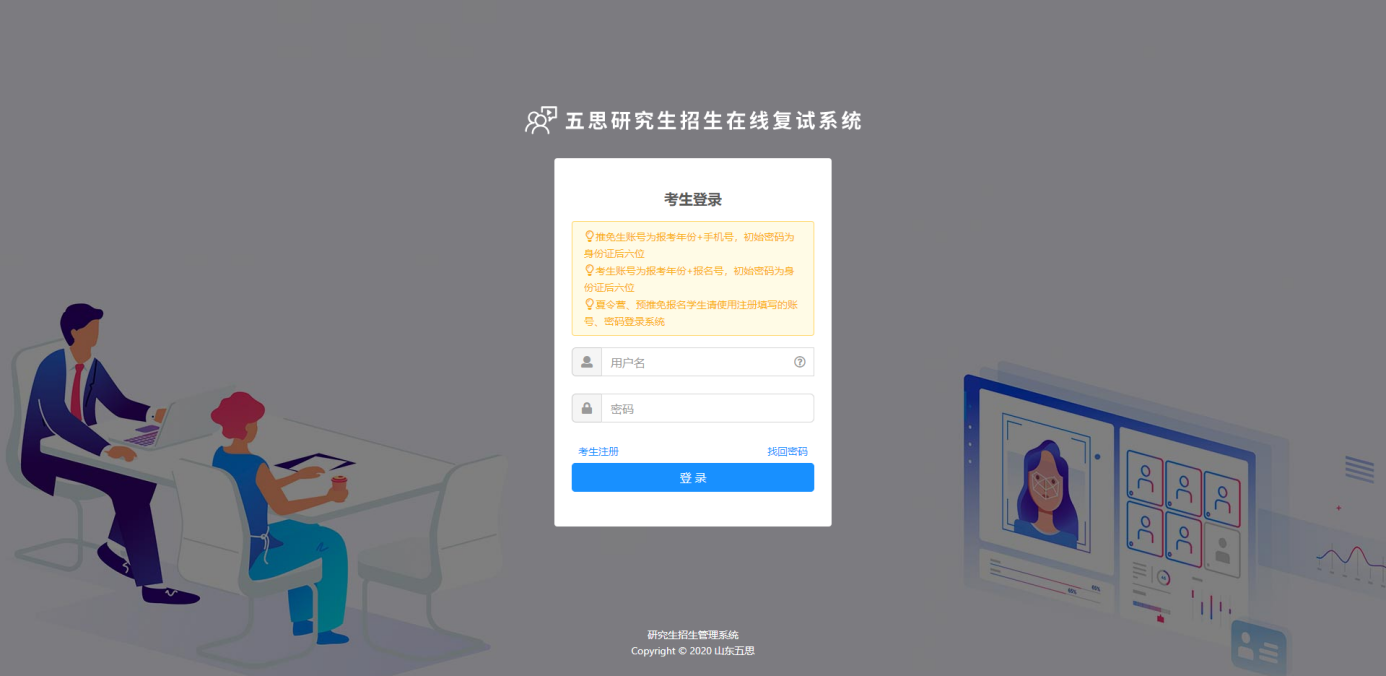 考生注册点击【考生注册】，自主完成个人信息的填写。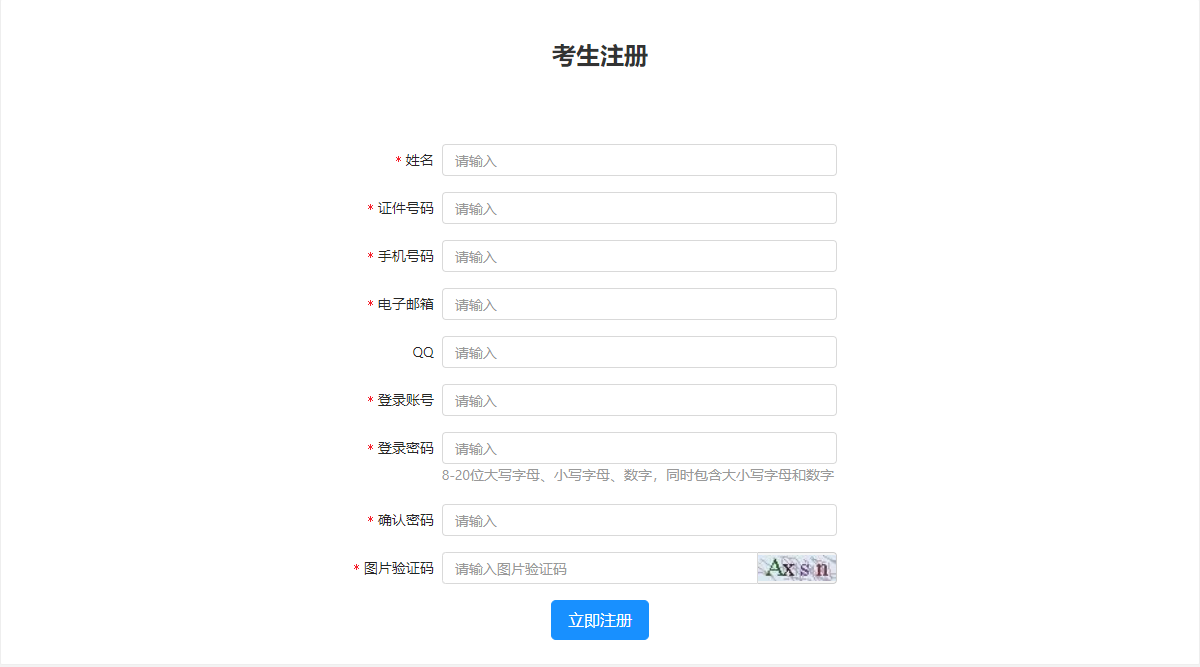 考生注册申请考核报名考生登录系统时使用完成注册的账号。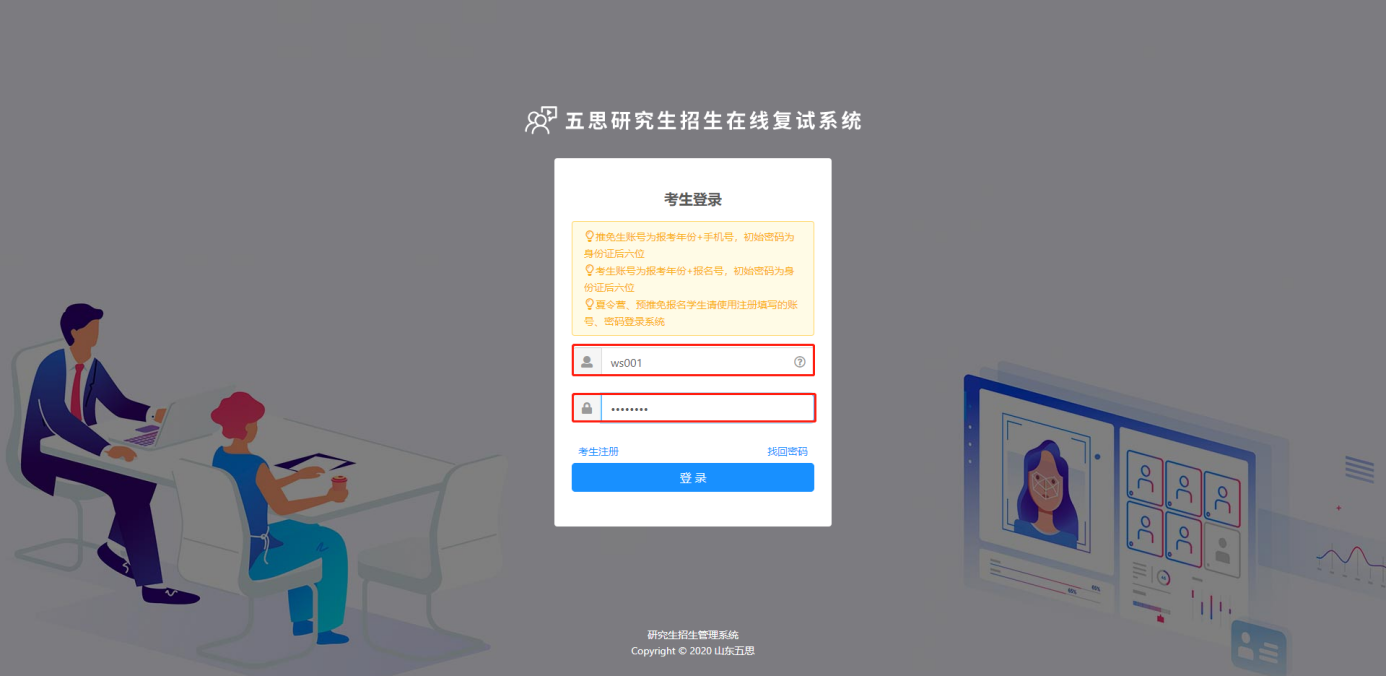 登陆页面点击【申请考核报名】，支持注册的考生完成考核报名申请。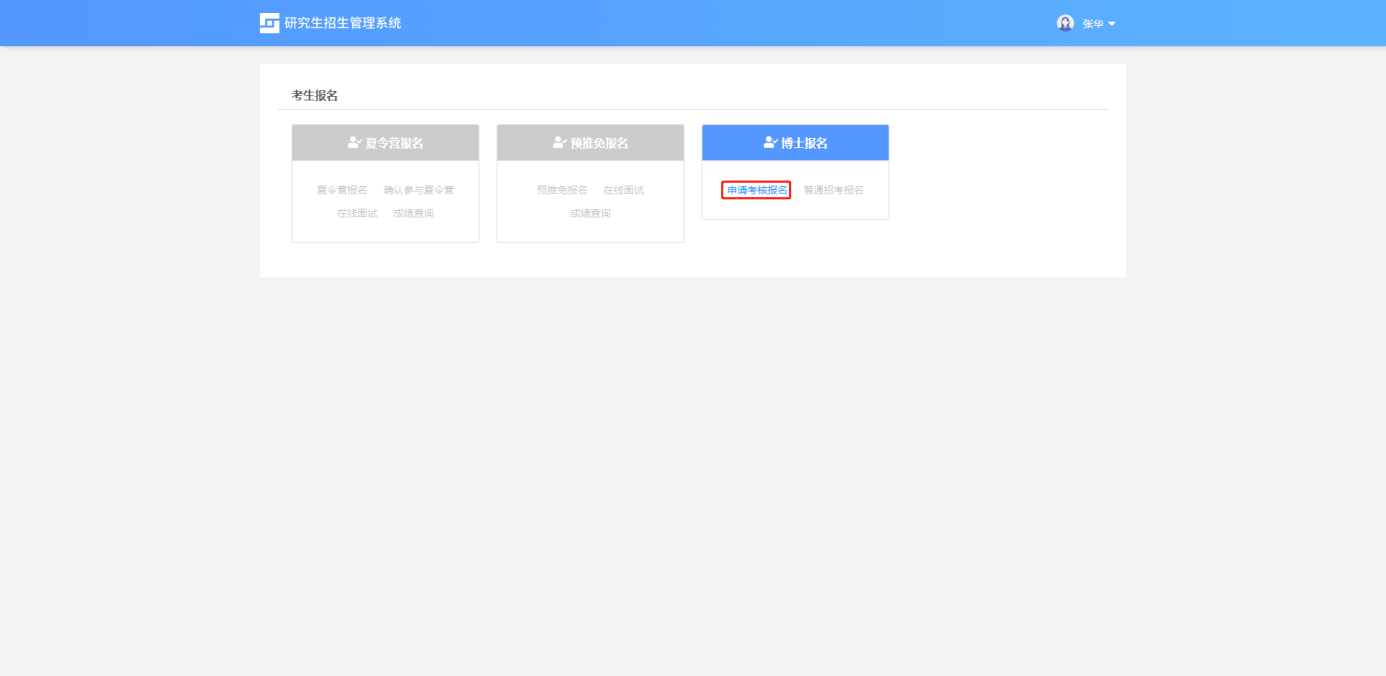 申请考核报名首先查看填报须知。勾选“我已阅读并同意上述条款”。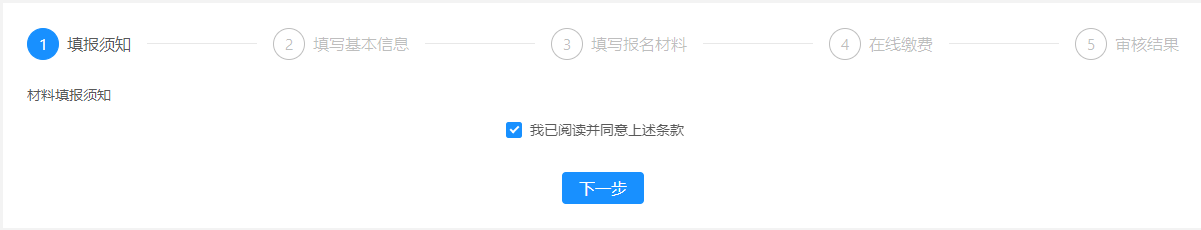 填报须知填写基本信息。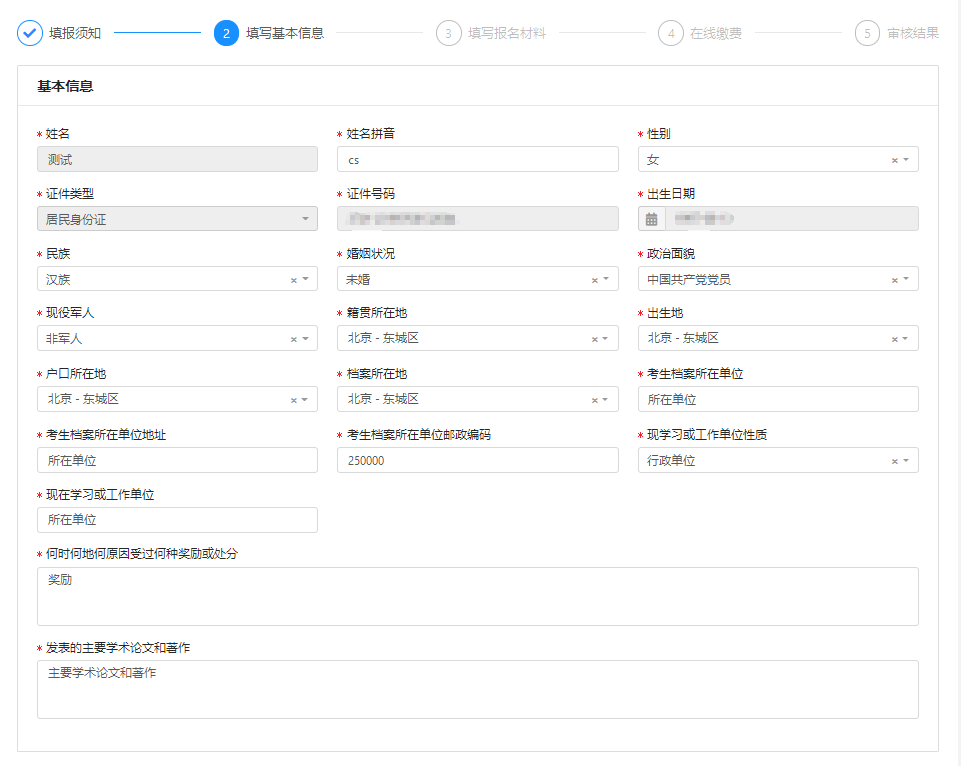 基本信息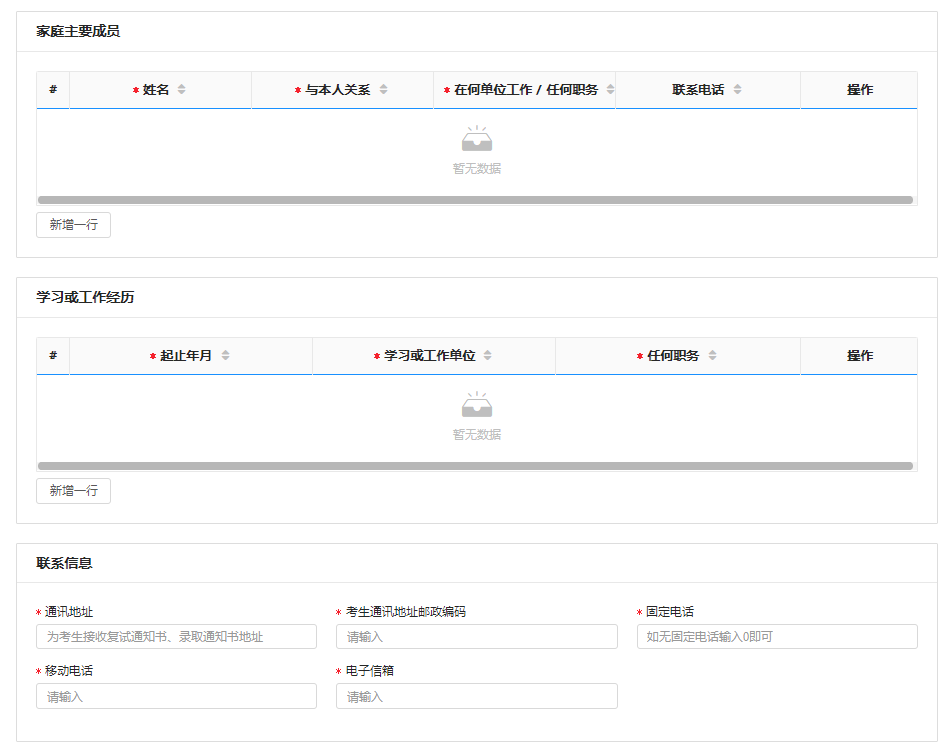 家庭主要成员、学习或工作经历、联系信息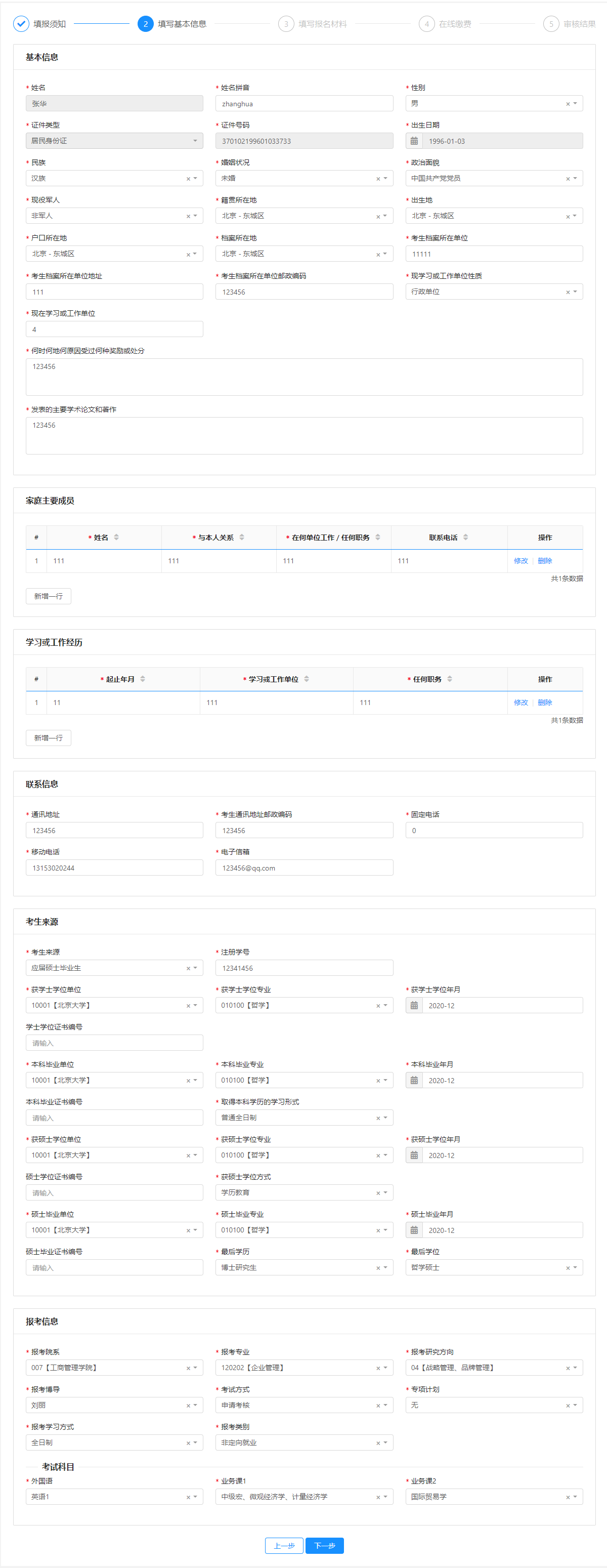 考生来源、报考信息填写报名材料。根据学校要求上传材料(以实际页面要求为准)。提交后不允许修改材料和基本信息。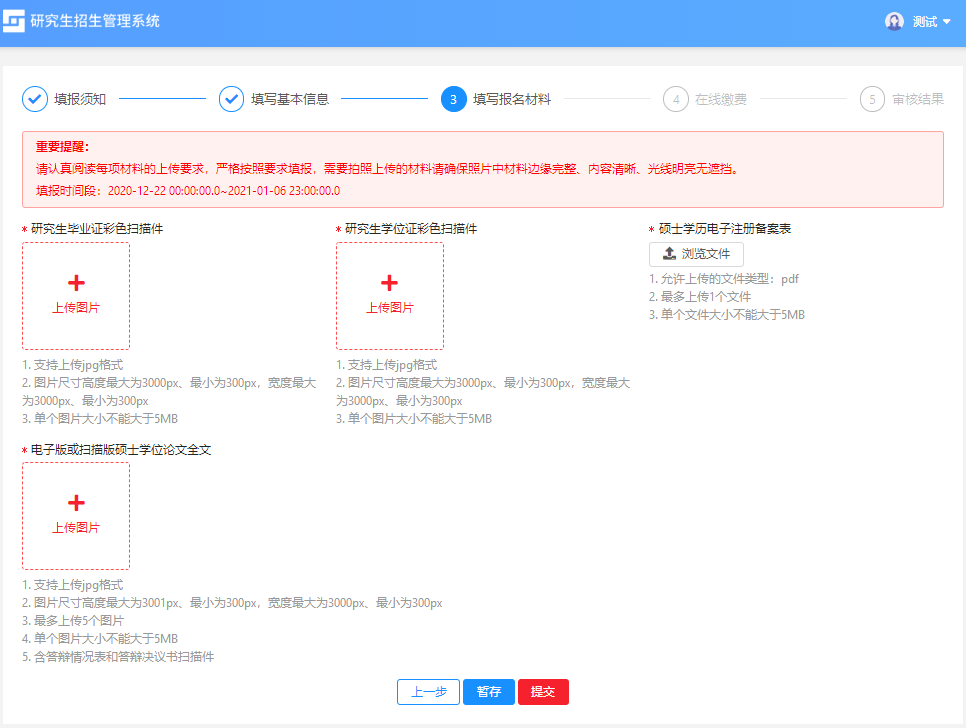 报名材料查看审核结果。在审核之前，支持【撤回】提交的报名材料。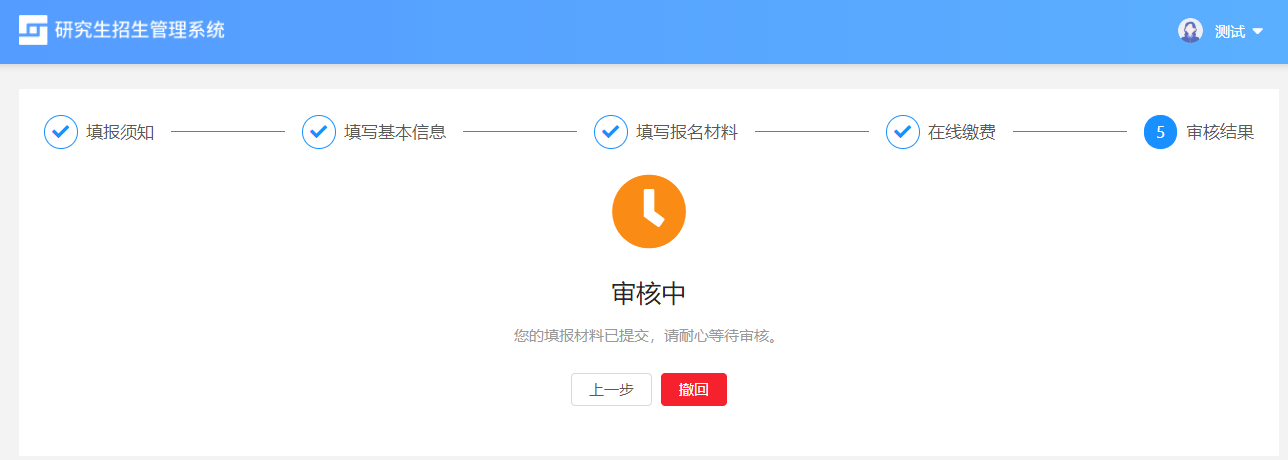 审核结果